447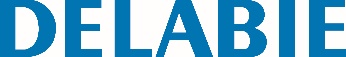 EstradoReferência: 447 Informação para prescriçãoEstrado antiderrapante. Plástico branco semi-rígido. Possibilidade de cortar à medida. 